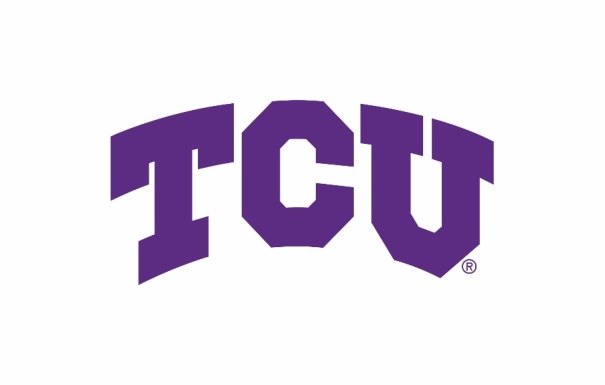 TCU-IRBRECRUITMENT EMAIL Dear Prospective Participant:My name is Claire Thompson, and I am a medical student working with Dr. Philip Esposito at Texas Christian University (TCU).  We are conducting a research study on the effectiveness of screening tools in detecting autism spectrum disorders in children. We are seeking parents or caregivers of children between the ages of five and eleven whose children have received a formal ADOS score. Participation will take no more than 10 minutes and will involve filling out a short survey. Participation is completely voluntary, and data will be deidentified and stored on locked computers at TCU.If you are interested, please click the link to access the survey.  There are no known risks involved in this research and you may opt out of the survey at any time.If you have any questions, please do not hesitate to contact Dr. Phil Esposito at p.esposito@tcu.edu or (817) 257-6866.Thank you for your time.Claire ThompsonMedical StudentTCU University